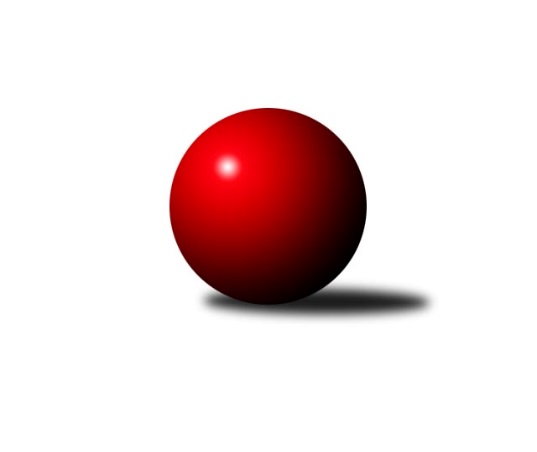 Č.19Ročník 2023/2024	16.3.2024Nejlepšího výkonu v tomto kole: 3581 dosáhlo družstvo: SKK Náchod3. KLM B 2023/2024Výsledky 19. kolaSouhrnný přehled výsledků:TJ Sokol Benešov 	- SK Verneřice	6:2	3057:3033	10.5:13.5	16.3.SKK Hořice B	- SK Žižkov Praha	7:1	3393:3187	16.5:7.5	16.3.KK Kolín	- TJ Dynamo Liberec	5:3	3335:3312	13.0:11.0	16.3.TJ Tesla Pardubice 	- TJ Radlice A	1:7	3092:3305	5.0:19.0	16.3.SKK Náchod	- KK Jiří Poděbrady	7:1	3581:3373	17.5:6.5	16.3.TJ Sokol Chotoviny 	- TJ Kuželky Česká Lípa 	7:1	3350:3192	15.0:9.0	16.3.Tabulka družstev:	1.	SKK Náchod	19	18	0	1	115.0 : 37.0 	280.0 : 176.0 	 3379	36	2.	KK Kolín	19	14	1	4	96.0 : 56.0 	267.5 : 188.5 	 3381	29	3.	TJ Sokol Chotoviny	19	12	0	7	93.0 : 59.0 	257.0 : 199.0 	 3307	24	4.	KK Jiří Poděbrady	19	10	2	7	82.0 : 70.0 	239.5 : 216.5 	 3321	22	5.	TJ Tesla Pardubice	19	10	1	8	81.0 : 71.0 	220.5 : 235.5 	 3273	21	6.	TJ Sokol Benešov	19	10	1	8	77.5 : 74.5 	217.5 : 238.5 	 3290	21	7.	TJ Radlice A	19	9	1	9	75.0 : 77.0 	224.5 : 231.5 	 3317	19	8.	SKK Hořice B	19	9	0	10	75.5 : 76.5 	229.0 : 227.0 	 3296	18	9.	TJ Kuželky Česká Lípa	19	7	0	12	64.0 : 88.0 	218.5 : 237.5 	 3274	14	10.	SK Žižkov Praha	19	5	1	13	60.0 : 92.0 	216.5 : 239.5 	 3263	11	11.	TJ Dynamo Liberec	19	2	3	14	61.0 : 91.0 	208.0 : 248.0 	 3288	7	12.	SK Verneřice	19	3	0	16	32.0 : 120.0 	157.5 : 298.5 	 3160	6Podrobné výsledky kola:	 TJ Sokol Benešov 	3057	6:2	3033	SK Verneřice	Miroslav Drábek	113 	 113 	 128 	119	473 	 2:2 	 484 	 108	118 	 119	139	Lukáš Zítka	Petr Brabenec *1	114 	 109 	 127 	153	503 	 0:4 	 568 	 127	143 	 144	154	Daniel Sekyra	Jaroslav Franěk	149 	 137 	 130 	138	554 	 2:2 	 540 	 123	147 	 133	137	Radek Mach	Miroslav Šostý	122 	 132 	 148 	126	528 	 2.5:1.5 	 473 	 122	116 	 106	129	Martin Ledwoň	Michal Vyskočil	134 	 128 	 126 	111	499 	 2:2 	 479 	 118	111 	 134	116	Miloslav Plíšek	Jiří Franěk	116 	 135 	 122 	127	500 	 2:2 	 489 	 121	119 	 128	121	Petr Kramerrozhodčí: Ladislav Žebrakovskýstřídání: *1 od 61. hodu Ivan JanušNejlepší výkon utkání: 568 - Daniel Sekyra	 SKK Hořice B	3393	7:1	3187	SK Žižkov Praha	Martin Bartoníček	148 	 149 	 143 	124	564 	 2:2 	 514 	 115	128 	 146	125	Petr Veverka	Ondřej Černý	136 	 145 	 137 	137	555 	 4:0 	 539 	 135	140 	 132	132	Jiří Zetek	Martin Zvoníček	134 	 118 	 151 	143	546 	 2:2 	 559 	 147	126 	 147	139	Ivan Žaloudík	Karel Košťál	144 	 143 	 135 	138	560 	 2:2 	 527 	 114	135 	 137	141	Luboš Kocmich	Radek Košťál	138 	 143 	 139 	148	568 	 3.5:0.5 	 515 	 138	122 	 136	119	Stanislav Schuh	Kryštof Košťál	153 	 144 	 166 	137	600 	 3:1 	 533 	 122	166 	 130	115	Lukáš Vacekrozhodčí: Bořek FikarNejlepší výkon utkání: 600 - Kryštof Košťál	 KK Kolín	3335	5:3	3312	TJ Dynamo Liberec	Vojtěch Zelenka	142 	 148 	 151 	151	592 	 3:1 	 540 	 145	134 	 137	124	Roman Žežulka	Jiří Němec	147 	 131 	 156 	124	558 	 2:2 	 570 	 144	144 	 121	161	František Obruča	Miroslav Šnejdar st.	128 	 143 	 124 	159	554 	 2:2 	 547 	 144	131 	 133	139	Miloš Holý	Michal Brachovec	131 	 113 	 139 	129	512 	 3:1 	 506 	 105	144 	 129	128	Libor Drábek *1	Martin Švorba	129 	 141 	 140 	142	552 	 1:3 	 580 	 148	137 	 142	153	Josef Zejda ml.	Lukáš Holosko	147 	 130 	 140 	150	567 	 2:2 	 569 	 141	133 	 135	160	Lukáš Jirešrozhodčí: Dalibor Miervastřídání: *1 od 31. hodu Ladislav Wajsar st.Nejlepší výkon utkání: 592 - Vojtěch Zelenka	 TJ Tesla Pardubice 	3092	1:7	3305	TJ Radlice A	Vít Veselý	123 	 121 	 131 	122	497 	 0:4 	 559 	 126	145 	 137	151	Josef Kašpar	Milan Vaněk	143 	 132 	 146 	146	567 	 1.5:2.5 	 578 	 155	132 	 135	156	Rostislav Kašpar	Michal Šic	141 	 119 	 125 	121	506 	 1:3 	 557 	 140	148 	 144	125	Pavel Janoušek	Bedřich Šiška	118 	 118 	 126 	102	464 	 0:4 	 514 	 129	140 	 135	110	Jaroslav Kourek	Daniel Stráník	142 	 131 	 142 	142	557 	 2:2 	 548 	 124	138 	 136	150	Miloš Beneš ml.	Martin Hubáček	137 	 127 	 111 	126	501 	 0.5:3.5 	 549 	 137	128 	 145	139	David Kašparrozhodčí: Dušan KasaNejlepší výkon utkání: 578 - Rostislav Kašpar	 SKK Náchod	3581	7:1	3373	KK Jiří Poděbrady	Martin Hanuš	117 	 136 	 148 	171	572 	 2.5:1.5 	 548 	 145	136 	 135	132	Ondřej Šafránek	František Hejna	139 	 163 	 154 	182	638 	 3:1 	 560 	 148	129 	 149	134	Petr Tomáš	Antonín Hejzlar	156 	 137 	 142 	157	592 	 2:2 	 614 	 150	154 	 162	148	Václav Kňap	Tomáš Majer	147 	 145 	 139 	140	571 	 4:0 	 526 	 142	141 	 135	108	Jiří Šafránek	Ladislav Beránek *1	154 	 155 	 137 	119	565 	 2:2 	 560 	 125	159 	 118	158	Lukáš Poláček	Jan Adamů	149 	 151 	 156 	187	643 	 4:0 	 565 	 143	139 	 145	138	Ladislav Nožičkarozhodčí: Martin Mazáčekstřídání: *1 od 61. hodu Denis HofmanNejlepší výkon utkání: 643 - Jan Adamů	 TJ Sokol Chotoviny 	3350	7:1	3192	TJ Kuželky Česká Lípa 	Pavel Makovec	138 	 110 	 123 	137	508 	 0.5:3.5 	 537 	 138	134 	 126	139	Marek Kyzivát	Bořivoj Jelínek	145 	 145 	 132 	150	572 	 3:1 	 530 	 128	134 	 115	153	Martin Najman	Jan Bartoň	147 	 148 	 124 	128	547 	 2.5:1.5 	 534 	 147	131 	 137	119	Jiří Klíma st.	Jan Holšan	136 	 150 	 150 	151	587 	 4:0 	 492 	 116	128 	 123	125	Petr Steinz	Zbyněk Hein	136 	 148 	 165 	123	572 	 2.5:1.5 	 539 	 136	136 	 138	129	Miroslav Malý	Jan Fořter	136 	 152 	 141 	135	564 	 2.5:1.5 	 560 	 132	138 	 155	135	Josef Rubanickýrozhodčí: Jiří SvačinaNejlepší výkon utkání: 587 - Jan HolšanPořadí jednotlivců:	jméno hráče	družstvo	celkem	plné	dorážka	chyby	poměr kuž.	Maximum	1.	Miroslav Šnejdar  ml.	KK Kolín	608.67	387.2	221.5	0.6	9/10	(641)	2.	Martin Švorba 	KK Kolín	589.53	385.3	204.3	2.5	10/10	(637)	3.	Josef Kašpar 	TJ Radlice A	575.85	382.9	193.0	3.6	10/10	(629)	4.	Václav Kňap 	KK Jiří Poděbrady	573.79	380.3	193.5	3.0	10/10	(626)	5.	Jan Adamů 	SKK Náchod	572.06	380.7	191.4	3.3	9/10	(643)	6.	Rostislav Kašpar 	TJ Radlice A	571.10	373.0	198.1	3.0	9/10	(605)	7.	Antonín Hejzlar 	SKK Náchod	570.22	378.2	192.1	3.7	10/10	(646)	8.	František Obruča 	TJ Dynamo Liberec	568.04	380.0	188.0	3.1	8/10	(606)	9.	Ladislav Beránek 	SKK Náchod	567.38	373.6	193.8	2.0	8/10	(643)	10.	František Hejna 	SKK Náchod	566.05	378.4	187.6	3.2	9/10	(638)	11.	Martin Hanuš 	SKK Náchod	563.67	379.3	184.4	4.5	10/10	(624)	12.	Jan Holšan 	TJ Sokol Chotoviny 	563.60	379.4	184.2	3.1	9/9	(599)	13.	Michal Talacko 	TJ Tesla Pardubice 	563.52	374.5	189.0	2.7	8/9	(607)	14.	Zbyněk Hein 	TJ Sokol Chotoviny 	562.83	375.4	187.4	3.3	9/9	(608)	15.	Vojtěch Zelenka 	KK Kolín	562.59	373.7	188.9	4.1	8/10	(597)	16.	Martin Bartoníček 	SKK Hořice B	561.54	376.9	184.7	4.7	10/10	(626)	17.	Bořivoj Jelínek 	TJ Sokol Chotoviny 	561.52	374.3	187.2	3.7	6/9	(602)	18.	Milan Vaněk 	TJ Tesla Pardubice 	560.82	371.8	189.0	4.6	9/9	(594)	19.	Kryštof Košťál 	SKK Hořice B	559.01	370.1	189.0	3.3	8/10	(600)	20.	Miloš Beneš  ml.	TJ Radlice A	558.06	371.7	186.3	3.8	10/10	(601)	21.	Luboš Kocmich 	SK Žižkov Praha	558.00	377.1	180.9	4.9	8/10	(592)	22.	Milan Komorník 	TJ Radlice A	557.47	372.2	185.3	3.7	8/10	(607)	23.	Jiří Franěk 	TJ Sokol Benešov 	557.26	364.6	192.7	4.8	9/10	(593)	24.	Ondřej Šafránek 	KK Jiří Poděbrady	557.21	374.4	182.8	5.4	10/10	(603)	25.	Miroslav Malý 	TJ Kuželky Česká Lípa 	556.13	368.4	187.7	3.0	8/10	(616)	26.	Michal Vyskočil 	TJ Sokol Benešov 	554.35	373.8	180.5	5.7	10/10	(612)	27.	Jiří Šafránek 	KK Jiří Poděbrady	553.79	371.5	182.3	4.1	10/10	(600)	28.	Patrik Kukeně 	SK Verneřice	553.55	371.1	182.5	4.1	8/10	(597)	29.	Jaroslav Franěk 	TJ Sokol Benešov 	553.44	370.9	182.6	3.6	9/10	(584)	30.	Jiří Němec 	KK Kolín	552.88	369.0	183.9	4.4	8/10	(567)	31.	Tomáš Majer 	SKK Náchod	552.40	369.7	182.7	5.3	8/10	(588)	32.	Ivan Žaloudík 	SK Žižkov Praha	552.25	376.5	175.8	3.9	8/10	(594)	33.	Radek Košťál 	SKK Hořice B	551.92	366.3	185.6	4.0	10/10	(602)	34.	Petr Tomáš 	KK Jiří Poděbrady	551.68	362.4	189.3	5.1	7/10	(608)	35.	Josef Zejda  ml.	TJ Dynamo Liberec	551.41	372.8	178.7	5.0	8/10	(580)	36.	Martin Hubáček 	TJ Tesla Pardubice 	550.07	371.0	179.1	6.7	9/9	(604)	37.	Pavel Holub 	SK Žižkov Praha	549.81	378.3	171.5	6.7	7/10	(585)	38.	Josef Rubanický 	TJ Kuželky Česká Lípa 	549.11	363.8	185.4	5.5	10/10	(614)	39.	Daniel Sekyra 	SK Verneřice	548.81	368.1	180.7	5.5	10/10	(602)	40.	Jan Bartoň 	TJ Sokol Chotoviny 	548.54	371.4	177.1	3.9	6/9	(578)	41.	Martin Ducke 	TJ Kuželky Česká Lípa 	548.52	367.5	181.0	4.5	8/10	(599)	42.	Tomáš Svoboda 	TJ Sokol Benešov 	548.38	367.4	181.0	4.4	7/10	(597)	43.	Libor Hrstka 	TJ Sokol Chotoviny 	548.13	368.2	179.9	4.4	8/9	(609)	44.	Lukáš Poláček 	KK Jiří Poděbrady	547.92	371.4	176.5	7.0	8/10	(617)	45.	Pavel Řehánek 	SK Žižkov Praha	547.90	369.6	178.3	4.2	8/10	(583)	46.	Miroslav Šnejdar  st.	KK Kolín	545.31	363.9	181.5	5.0	7/10	(566)	47.	Miroslav Nálevka 	SKK Hořice B	545.31	364.1	181.2	3.9	9/10	(610)	48.	Miloš Holý 	TJ Dynamo Liberec	543.96	368.9	175.1	8.0	8/10	(578)	49.	Karel Košťál 	SKK Hořice B	542.78	372.8	170.0	8.6	9/10	(587)	50.	Daniel Stráník 	TJ Tesla Pardubice 	542.55	364.0	178.5	5.2	8/9	(605)	51.	Martin Najman 	TJ Kuželky Česká Lípa 	542.28	375.2	167.1	7.9	10/10	(612)	52.	Martin Beran 	SK Žižkov Praha	541.75	367.1	174.6	5.3	8/10	(584)	53.	Ladislav Nožička 	KK Jiří Poděbrady	541.41	363.6	177.8	6.3	10/10	(606)	54.	Pavel Makovec 	TJ Sokol Chotoviny 	541.13	369.6	171.5	5.3	9/9	(596)	55.	Marek Kyzivát 	TJ Kuželky Česká Lípa 	540.97	366.4	174.6	7.8	7/10	(591)	56.	Jiří Zetek 	SK Žižkov Praha	540.54	369.8	170.7	4.2	8/10	(594)	57.	Michal Brachovec 	KK Kolín	539.80	361.4	178.4	6.2	8/10	(584)	58.	Miroslav Šostý 	TJ Sokol Benešov 	539.07	366.1	173.0	4.9	10/10	(600)	59.	Jan Fořter 	TJ Sokol Chotoviny 	538.65	362.6	176.0	7.1	8/9	(591)	60.	Jiří Klíma  st.	TJ Kuželky Česká Lípa 	538.47	365.9	172.6	4.3	9/10	(618)	61.	David Kašpar 	TJ Radlice A	536.27	363.9	172.4	7.5	9/10	(598)	62.	Martin Zvoníček 	SKK Hořice B	534.56	366.5	168.0	8.2	8/10	(569)	63.	Radek Mach 	SK Verneřice	534.29	362.7	171.6	6.8	10/10	(569)	64.	Michal Šic 	TJ Tesla Pardubice 	533.64	358.0	175.6	5.6	9/9	(581)	65.	Pavel Janoušek 	TJ Radlice A	533.12	359.5	173.7	6.8	9/10	(590)	66.	Vít Veselý 	TJ Tesla Pardubice 	533.10	362.1	171.0	7.8	9/9	(565)	67.	Petr Veverka 	SK Žižkov Praha	524.95	358.9	166.0	8.9	7/10	(579)	68.	Lukáš Zítka 	SK Verneřice	520.17	361.0	159.2	8.4	10/10	(578)	69.	Martin Ledwoň 	SK Verneřice	515.99	350.2	165.8	10.5	9/10	(567)	70.	Miloslav Plíšek 	SK Verneřice	505.64	348.7	156.9	10.2	9/10	(560)		Lukáš Lehner 	TJ Radlice A	585.00	387.0	198.0	2.0	1/10	(585)		Lukáš Jireš 	TJ Dynamo Liberec	574.31	372.3	202.0	4.2	4/10	(585)		Vojtěch Pecina 	TJ Dynamo Liberec	567.17	375.6	191.6	2.9	6/10	(628)		Ivan Januš 	TJ Sokol Benešov 	566.00	374.0	192.0	2.0	1/10	(566)		David Bartoň 	TJ Sokol Chotoviny 	566.00	384.0	182.0	5.0	1/9	(566)		Ladislav Kalous 	TJ Sokol Benešov 	563.00	376.0	187.0	6.0	1/10	(563)		Denis Hofman 	SKK Náchod	562.56	371.7	190.9	6.7	6/10	(581)		Vladimír Ludvík 	TJ Kuželky Česká Lípa 	561.72	378.6	183.1	4.1	6/10	(598)		Jan Pelák 	KK Kolín	556.40	373.5	182.9	3.7	6/10	(583)		Karel Drábek 	TJ Sokol Benešov 	555.00	373.0	182.0	2.5	2/10	(556)		Ondřej Černý 	SKK Hořice B	553.42	371.8	181.7	3.5	6/10	(600)		Lukáš Štich 	KK Jiří Poděbrady	553.00	371.0	182.0	5.0	2/10	(560)		Petr Červ 	TJ Sokol Benešov 	553.00	393.0	160.0	7.0	1/10	(553)		Jiří Tichý 	KK Jiří Poděbrady	551.53	364.0	187.5	2.6	5/10	(602)		Lukáš Vacek 	SK Žižkov Praha	551.53	366.1	185.4	5.7	6/10	(590)		Libor Drábek 	TJ Dynamo Liberec	548.97	367.0	182.0	5.7	6/10	(580)		Ladislav Wajsar  st.	TJ Dynamo Liberec	548.03	371.7	176.3	6.5	6/10	(586)		Lukáš Holosko 	KK Kolín	546.31	369.4	176.9	4.1	6/10	(573)		Lukáš Kočí 	TJ Sokol Benešov 	546.00	367.0	179.0	2.0	1/10	(546)		Ludvík Szabo 	TJ Dynamo Liberec	541.92	363.4	178.5	5.0	5/10	(554)		Roman Žežulka 	TJ Dynamo Liberec	540.83	359.2	181.7	5.9	6/10	(589)		Jan Kamín 	TJ Radlice A	540.50	362.5	178.0	7.5	1/10	(585)		Vít Černý 	SKK Hořice B	539.00	361.0	178.0	5.0	1/10	(539)		Jiří Kočí 	TJ Sokol Benešov 	536.33	363.0	173.3	6.3	3/10	(546)		Jaroslav Kourek 	TJ Radlice A	532.00	353.0	179.0	7.3	4/10	(566)		Miroslav Drábek 	TJ Sokol Benešov 	527.13	353.4	173.7	8.0	5/10	(567)		Ondřej Košťál 	SKK Hořice B	526.00	379.0	147.0	10.5	1/10	(529)		Bedřich Šiška 	TJ Tesla Pardubice 	521.44	354.3	167.1	10.9	4/9	(560)		Petr Steinz 	TJ Kuželky Česká Lípa 	517.00	371.0	146.0	9.5	2/10	(542)		Jakub Moučka 	KK Kolín	517.00	385.0	132.0	13.0	1/10	(517)		Stanislav Schuh 	SK Žižkov Praha	515.50	356.0	159.5	8.5	2/10	(516)		Petr Kramer 	SK Verneřice	507.44	349.7	157.8	7.6	4/10	(536)		Radek Lehner 	TJ Radlice A	506.00	350.0	156.0	12.5	2/10	(520)		Milan Novák 	TJ Tesla Pardubice 	498.00	360.0	138.0	8.0	1/9	(498)		Jan Neckář 	SK Žižkov Praha	469.00	324.0	145.0	10.0	1/10	(469)		Ladislav Elis  st.	SK Verneřice	463.00	323.0	140.0	10.0	1/10	(463)Sportovně technické informace:Starty náhradníků:registrační číslo	jméno a příjmení 	datum startu 	družstvo	číslo startu17967	Jaroslav Kourek	16.03.2024	TJ Radlice A	3x1274	Stanislav Schuh	16.03.2024	SK Žižkov Praha	2x17600	Petr Brabenec	16.03.2024	TJ Sokol Benešov 	1x1830	Petr Steinz	16.03.2024	TJ Kuželky Česká Lípa 	1x
Hráči dopsaní na soupisku:registrační číslo	jméno a příjmení 	datum startu 	družstvo	Program dalšího kola:20. kolo23.3.2024	so	10:00	KK Jiří Poděbrady - KK Kolín	23.3.2024	so	10:00	TJ Dynamo Liberec - TJ Sokol Chotoviny 	23.3.2024	so	10:00	SK Verneřice - SKK Hořice B	23.3.2024	so	13:30	SK Žižkov Praha - TJ Radlice A	23.3.2024	so	15:00	SKK Náchod - TJ Tesla Pardubice 	23.3.2024	so	15:30	TJ Kuželky Česká Lípa  - TJ Sokol Benešov 	Nejlepší šestka kola - absolutněNejlepší šestka kola - absolutněNejlepší šestka kola - absolutněNejlepší šestka kola - absolutněNejlepší šestka kola - dle průměru kuželenNejlepší šestka kola - dle průměru kuželenNejlepší šestka kola - dle průměru kuželenNejlepší šestka kola - dle průměru kuželenNejlepší šestka kola - dle průměru kuželenPočetJménoNázev týmuVýkonPočetJménoNázev týmuPrůměr (%)Výkon4xJan AdamůNáchod6434xJan AdamůNáchod112.846435xFrantišek HejnaNáchod6383xFrantišek HejnaNáchod111.966387xVáclav KňapPoděbrady6142xKryštof KošťálHořice B107.776002xKryštof KošťálHořice B6002xDaniel SekyraVerneřice107.765688xAntonín HejzlarNáchod5927xVáclav KňapPoděbrady107.756141xVojtěch ZelenkaKK Kolín A5921xVojtěch ZelenkaKK Kolín A107.74592